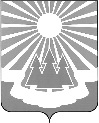 Администрация
муниципального образования
«Светогорское городское поселение»
Выборгского района Ленинградской областиПОСТАНОВЛЕНИЕО внесении изменений в постановление администрации от 31.12.2015 № 519
«О должностных лицах администрации МО «Светогорское городское поселение»,уполномоченных составлять протоколы об административных правонарушениях» В связи с вступлением в силу закона Ленинградской области от 15.05.2017 № 28-оз «О внесении изменений в областной закон «Об административных правонарушениях», 
в соответствии с законом Ленинградской области от 13.10.2006 № 116-оз«О наделении органов местного самоуправления муниципальных образований Ленинградской области отдельными государственными полномочиями Ленинградской области в сфере административных правоотношений» администрация МО «Светогорское городское поселение»П О С Т А Н О В Л Я Е Т:1. Приложение 1 к постановлению администрации от 31.12.2015 № 519 
«О должностных лицах администрации МО «Светогорское городское поселение», уполномоченных составлять протоколы об административных правонарушениях» утвердить в новой редакции (Приложение).2. Опубликовать настоящее постановление в газете «Вуокса» и разместить на официальном сайте МО «Светогорское городское поселение».3. Контроль за исполнением настоящего постановления возложить на заместителя главы администрации Ренжина А.А. Глава администрации								С.В. Давыдов Исполнитель: Хорева С.Ю.Согласовано: Ренжин А.А.                           Андреева Л.А.                         Богданова Н.А.                       Захарова Н.Л.                          Иванов Н.В.                             Конева Т.В.                       Лебедева И.Н.                         Мишина Т.С.                           Цурко А.А.    Разослано: в дело, сайт, ПЦ «Вуокса», СЭД – по списку согласованияПриложениек постановлению администрацииМО «Светогорское городское поселение»от «08» июня 2017 года № 302УТВЕРЖДЕНпостановлением администрацииМО «Светогорское городское поселение»от 31.12.2015 г. № 519с изменениями от 05.02.2016 № 52, 11.05.2016 № 235,13.09.2016 №503, 22.12.2016 № 744(Приложение 1)ПЕРЕЧЕНЬдолжностных лиц МО «Светогорское городское поселение»,уполномоченных составлять протоколы об административных правонарушениях08.06.2017№302Ф.И.О.Занимаемая должностьСфера регулированияБогданова Наталья АнатольевнаВедущий специалист отдела по управлению имуществом МО «Светогорское городское поселение»Регулирование в сфере управления муниципальным имуществом, благоустройства, землепользования и застройки, предусмотренных статьями 3.1, 3.7, 7.6, 9.1 закона ЛО от 02.07.2003 № 47-оз, а также регулирование при осуществлении муниципального контроля, предусмотренных часть 1 статьи 19.4, статьей 19.4.1, частью 1 статьи 19.5, статьей 19.7 Кодекса РФ об АП.ЗахароваНаталья Леонидовна Начальник сектора экономического развития и муниципальных закупок администрации МО «Светогорское городское поселение»Регулирование в сфере торговли, предусмотренных статьями 3.2, 3.3, 3.5, 3.7, 7.6 закона ЛО от 02.07.2003 № 47-оз.Конева Татьяна ВладимировнаНачальник отдела по организационным и общим вопросам администрации МО «Светогорское городское поселение»Регулирование в сфере официального использования официальных символов ЛО и МО, предусмотренных статьями 7.2, 7.2-1 закона ЛО от 02.07.2003 № 47-оз. Регулирование в сфере предоставления муниципальных услуг, предусмотренных статьей 8.1 Закона ЛО от 02.07.2003 № 47-оз.Мягкова ОльгаАлександровнаНачальник сектора финансов администрации МО «Светогорское городское поселение»Регулирование при осуществлении муниципального финансового контроля, предусмотренных статьями 5.21, 15.1, 15.11, 15.14-15.15.16, частью 1 статьи 19.4, статьей 19.4.1, частью 20 статьи 19.5, статьями 19.6 и 19.7 Кодекса РФ об АП.Иванов Николай ВикторовичГлавный специалист сектора ГО и ЧС администрации МО «Светогорское городское поселение»Регулирование в сфере нарушения тишины и покоя граждан в период с 23.00 до 7.00 часов, правил охраны жизни людей на водных объектах, предусмотренных статьями 2.6, 2.10, 2.11, 7.6 закона ЛО от 02.07.2003 № 47-оз.Лебедева Ирина НиколаевнаВедущий специалист отдела городского хозяйства администрации МО «Светогорское городское поселение»Регулирование в сфере жилищно– коммунального хозяйства, благоустройства, предусмотренных статьями 2.2, 2.2.1, 2.3, 4.2, 4.3, 4.4, 4.5, 4.6, 4.7, 4.8, 4.9, 4.10, 4.11, 4.12, 7.6 закона ЛО от 02.07.2003 № 47-оз, а также регулирование при осуществлении муниципального контроля, предусмотренных частью 1 статьи 19.4, частью 1 статьи 19.4.1, частью 1 статьи 19.5, статьей 19.7 Кодекса РФ об АП.МишинаТатьянаСергеевнаВедущий специалист отдела городского хозяйства администрации МО «Светогорское городское поселение»Регулирование в сфере жилищно– коммунального хозяйства, благоустройства, предусмотренных статьями 2.2, 2.2.1, 2.3, 4.2, 4.3, 4.4, 4.5, 4.6, 4.7, 4.8, 4.9, 4.10, 4.11, 4.12, 7.6 закона ЛО от 02.07.2003 № 47-оз, а также регулирование при осуществлении муниципального контроля, предусмотренных частью 1 статьи 19.4, частью 1 статьи 19.4.1, частью 1 статьи 19.5, статьей 19.7 Кодекса РФ об АП.ХореваСветлана ЮрьевнаГлавный специалист – ответственный секретарь административной комиссииРегулирование в сфере правонарушений закона Ленинградской области от 02.07.2003 № 47-оз «Об административных правонарушениях» предусмотренных статьями: 2.2, 2.2-1, 2.3, 2.6, 2.10, 2.11, 3.1, 3.2, 3.3, 3.5, 3.7, 4.2, 4.3, 4.4, 4.5, 4.6, 4.7, 4.8, 4.9, 4.10, 4.11, 4.12, 7.2, 7.2-1, 7.6, 8.1 и 9.1